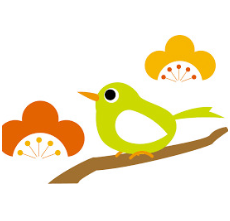 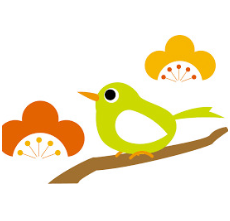 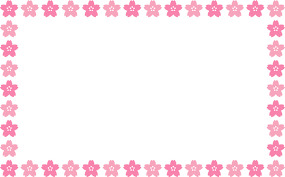 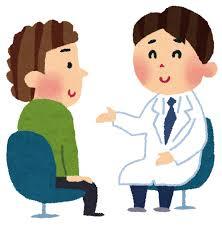 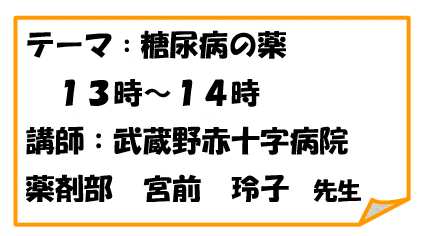 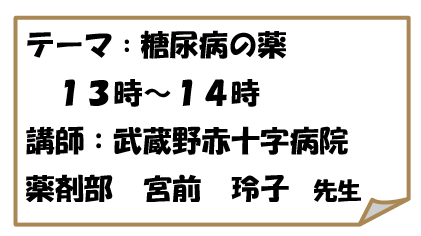 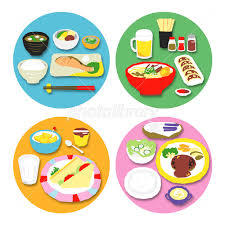 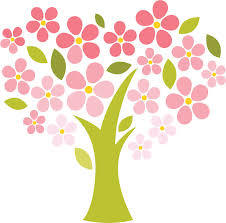 血糖測定器の点検をしていますので、持参してください。 武蔵野赤十字病院 ☎０４２２(３２)３１１１ 問合せ先：社会課（内線７１１３）